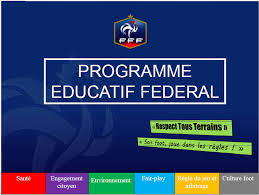 I - PETIT RAPPEL SUR L’EQUIPEMENT DU JOUEUR :-Maillot, short, et chaussettes-Une gourde au nom de l’enfant                                                             -Protège tibias obligatoire (pas de collants)-Gardien de but : coudière, pantalon rembourré-Chaussures non glissantes, non marquantes et propres. Pour jouer en toute sécurité, il faut de bonnes chaussures : la qualité des appuis est primordiale.-Accessoires pour la douche (savon, serviettes, sandales)-Tenue de rechange (pantalon, maillot, pull)-Sac pour séparer le propre du sale-Veste chaude pour sortir du gymnase et bonnet pour se couvrir en cas de cheveux mouillés (période froide dehors)    II - RESPECT DU MATERIEL :Pour la pratique de ce sport, du matériel est mis à votre disposition : ballons spécifiques futsal, chasubles, maillots, vestiaires...etc. Aussi, pour le confort et le respect de tous, nous vous demandons de ne pas détériorer le matériel et de l'utiliser de façon adéquate.Des chaussures propres réservées à la salle, à semelles non marquantes, sont requises pour tout entraînement en salle.Une attention particulière est portée au respect des locaux mis à disposition : les vestiaires doivent être laissés dans un état de propreté irréprochable.III - QUELQUES LOIS DE JEU DU FUTSAL U11 (« futsal compétitions associées » saison 2014 -2015 : ligue Franche-Comté Football)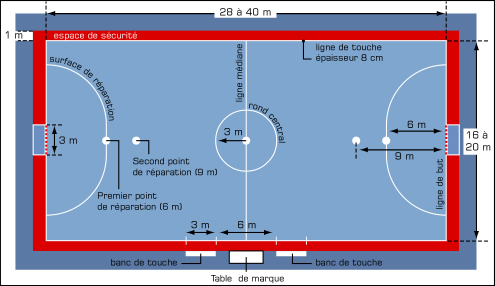 